ЧЕРКАСЬКА ОБЛАСНА РАДАР І Ш Е Н Н Я12.06.2020 										№ 37-30/VIIПро внесення зміндо обласної програми"Шкільний автобус" на 2016-2020 рокиВідповідно до статті 59 Закону України "Про місцеве самоврядування
в Україні" обласна рада в и р і ш и л а:внести зміни до обласної програми "Шкільний автобус"
на 2016-2020 роки, затвердженої рішенням обласної ради від 19.02.2016
№ 3-17/VII, зі змінами, внесеними рішенням обласної ради від 25.10.2019
№ 32-48/VII (далі – Програма), замінивши в тексті Програми та додатку до неї слова "Департамент освіти і науки Черкаської обласної державної адміністрації" в усіх відмінках словами "Управління освіти і науки Черкаської обласної державної адміністрації" у відповідних відмінках.Голова										А. ПІДГОРНИЙ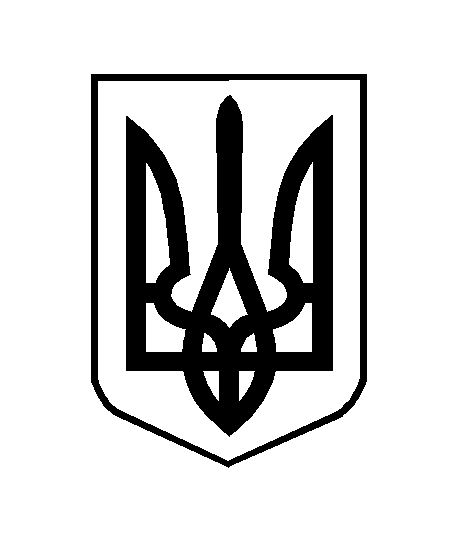 